  Щороку 24 березня відзначається Всесвітній день боротьби проти туберкульозу встановлений Всесвітньою організацією охорони здоров'я. Саме цього дня у 1882 році лікар Роберт Кох відкрив збудника туберкульозу - туберкульозну бацилу. Це стало першим кроком на шляху діагностування і лікування небезпечного захворювання. 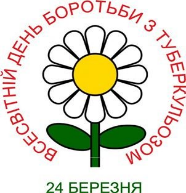 Туберкульоз супроводжував людство з давніх часів. Опис хвороби знаходили в єгипетських ієрогліфах, старих перських книгах, індійських ведах. Давньогрецький лікар Гіппократ у наприкінці V – на початку IV століття до н. е. описав прояви туберкульозу та його патогенез, але вважав цю хворобу спадковою, оскільки вона вражала цілі сім’ї. А Клавдій Гален стверджував, що ця хвороба є заразною.Туберкульоз - поширене і, нерідко, смертельне інфекційне захворювання. При туберкульозі найчастіше уражені легені, також може розвиватися патологічний процес в інших органах і тканинах. Передається через повітря, коли люди з активним туберкульозом кашляють, чхають або іншим чином виділяють збудника у повітря. Перебіг більшості випадків є асимптоматичним і латентним. Приблизно кожна десята латентна інфекція прогресує до активної хвороби. Якщо туберкульоз не лікувати наслідки можуть бути трагічними. Туберкульоз вбиває більше 50 % уражених людей. Метою Всесвітнього дня боротьби проти туберкульозу є підвищення обізнаності про глобальну епідемію туберкульозу і зусилля по ліквідації цієї хвороби. В даний час одна третина світового населення інфікована туберкульозом. Організації і країни, що борються проти туберкульозу, проводить цей День з метою привернення уваги до масштабів цієї хвороби і способів її профілактики та лікування.До вашої уваги -  бібліографічний список, присвячений актуальній проблемі туберкульзу. Список включає літературу з фонду Енергодарської центральної бібліотеки.Про схвалення Концепції Загальнодержавної цільової соціальної програми протидії захворюванню на туберкульоз на 2018-2021 роки: Розпорядження Кабінету Міністрів України від 27 грудня 2017 року № 1011-р // Офіційний вісник України. – 2018. - № 8. – Ст. 315.Гавриленко, О. Ф. Що треба знати про туберкульоз / О. Ф. Гавриленко // Безпека життєдіяльності. – 2005. - № 4. – С. 29-33.Инфекционные болезни: обзор Комитета по инфекционным болезням Американской Академии Педиатрии / ред. И. В. Богадельников. – Симферополь: Таврида, 1993. – 672 с.Пустовит, Н. Палочка Коха поражает насмерть / Н. Пустовит // Технополис. – 2003. - № 4. – С.52-54.Сахарчук, Т. Не пропустите туберкулез: консультация специалиста / Т. Сахарчук // Будь здоров! – 2009. – С. 40-44.Сахарчук, Т. Туберкулиновая проба: консультация специалиста / Т. Сахарчук // Будь здоров!. – 2010. - № 5. – С. 28-30.Туберкульоз: практичні поради для безпеки лікаря // Мистецтво лікування. – 2017. - № 8. – С. 26-27.Харанги, Л. Патология туберкулеза в пожилом возрасте / Л. Харанги, К. Семеньи. – М.:Медицина, 1978. – 247 с. Юдина, Л. Болезнь кризисов / Л. Юдина // Аргументы и факты. – 2016. - № 8. – С. 17.Основні факти про туберкульоз:Туберкульоз є однією з десяти провідних причин смерті в світі.5 млн людей щорічно вмирають від туберкульозуТуберкульоз не дає повічного імунітету, людина може хворіти на туберкульоз неодноразовоПонад 95% випадків смерті від туберкульозу відбувається в країнах з низьким і середнім рівнем доходу.60% загального числа випадків хвороби доводиться на шість країн, серед яких перше місце займає Індія, а за нею йдуть Індонезія, Китай, Нігерія, Пакистан і Південна Африка.У 2016 році близько 29 тис. українців захворіло на туберкульоз В Україні 77% хворих на туберкульоз є особами працездатного віку - 18-54 років. 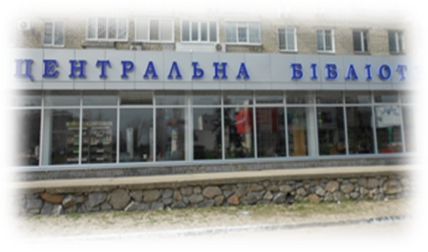 Центральна бібліотекапр. Будівельників, 22м. ЕнергодарЗапорізька областьУкладач: пр. бібліограф Радченко О.Централізована бібліотечна система Енергодарської міської ради                  Центральна бібліотекаТуберкульоз – хвороба криз(бібліографічний список)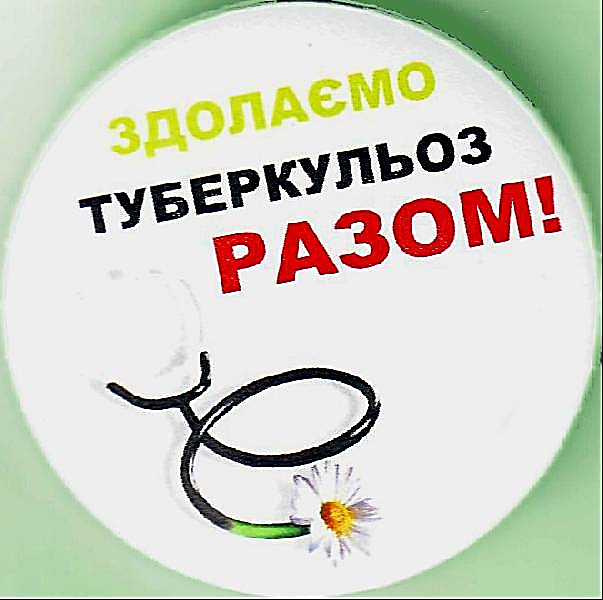 Енергодар2018